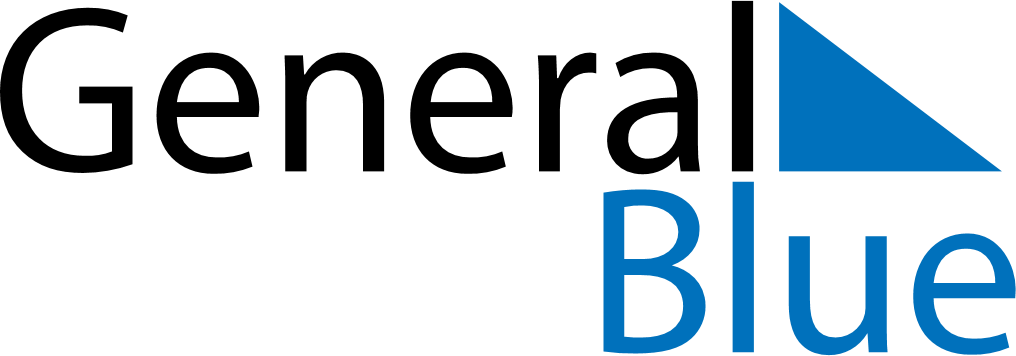 September 2024September 2024September 2024September 2024September 2024September 2024Dashinchilling, Bulgan, MongoliaDashinchilling, Bulgan, MongoliaDashinchilling, Bulgan, MongoliaDashinchilling, Bulgan, MongoliaDashinchilling, Bulgan, MongoliaDashinchilling, Bulgan, MongoliaSunday Monday Tuesday Wednesday Thursday Friday Saturday 1 2 3 4 5 6 7 Sunrise: 6:22 AM Sunset: 7:45 PM Daylight: 13 hours and 23 minutes. Sunrise: 6:23 AM Sunset: 7:43 PM Daylight: 13 hours and 19 minutes. Sunrise: 6:24 AM Sunset: 7:41 PM Daylight: 13 hours and 16 minutes. Sunrise: 6:26 AM Sunset: 7:39 PM Daylight: 13 hours and 13 minutes. Sunrise: 6:27 AM Sunset: 7:37 PM Daylight: 13 hours and 9 minutes. Sunrise: 6:28 AM Sunset: 7:35 PM Daylight: 13 hours and 6 minutes. Sunrise: 6:30 AM Sunset: 7:33 PM Daylight: 13 hours and 3 minutes. 8 9 10 11 12 13 14 Sunrise: 6:31 AM Sunset: 7:31 PM Daylight: 12 hours and 59 minutes. Sunrise: 6:33 AM Sunset: 7:29 PM Daylight: 12 hours and 56 minutes. Sunrise: 6:34 AM Sunset: 7:27 PM Daylight: 12 hours and 52 minutes. Sunrise: 6:35 AM Sunset: 7:25 PM Daylight: 12 hours and 49 minutes. Sunrise: 6:37 AM Sunset: 7:23 PM Daylight: 12 hours and 46 minutes. Sunrise: 6:38 AM Sunset: 7:21 PM Daylight: 12 hours and 42 minutes. Sunrise: 6:39 AM Sunset: 7:18 PM Daylight: 12 hours and 39 minutes. 15 16 17 18 19 20 21 Sunrise: 6:41 AM Sunset: 7:16 PM Daylight: 12 hours and 35 minutes. Sunrise: 6:42 AM Sunset: 7:14 PM Daylight: 12 hours and 32 minutes. Sunrise: 6:43 AM Sunset: 7:12 PM Daylight: 12 hours and 28 minutes. Sunrise: 6:45 AM Sunset: 7:10 PM Daylight: 12 hours and 25 minutes. Sunrise: 6:46 AM Sunset: 7:08 PM Daylight: 12 hours and 22 minutes. Sunrise: 6:47 AM Sunset: 7:06 PM Daylight: 12 hours and 18 minutes. Sunrise: 6:49 AM Sunset: 7:04 PM Daylight: 12 hours and 15 minutes. 22 23 24 25 26 27 28 Sunrise: 6:50 AM Sunset: 7:02 PM Daylight: 12 hours and 11 minutes. Sunrise: 6:52 AM Sunset: 7:00 PM Daylight: 12 hours and 8 minutes. Sunrise: 6:53 AM Sunset: 6:58 PM Daylight: 12 hours and 4 minutes. Sunrise: 6:54 AM Sunset: 6:56 PM Daylight: 12 hours and 1 minute. Sunrise: 6:56 AM Sunset: 6:54 PM Daylight: 11 hours and 57 minutes. Sunrise: 6:57 AM Sunset: 6:52 PM Daylight: 11 hours and 54 minutes. Sunrise: 6:58 AM Sunset: 6:50 PM Daylight: 11 hours and 51 minutes. 29 30 Sunrise: 7:00 AM Sunset: 6:47 PM Daylight: 11 hours and 47 minutes. Sunrise: 7:01 AM Sunset: 6:45 PM Daylight: 11 hours and 44 minutes. 